НАКАЗм. ХАРКІВПро використання програмного комплексу «Міська освітня мережа» в навчальних закладах району		На виконання Комплексної програми розвитку освіти м. Харкова на 2011-2015 роки, наказу Департаменту освіти Харківської міської ради від 03.01.2012 №4 «Про використання програмного комплексу «Міська освітня мережа» в навчальних закладах»  з метою автоматизації управлінської діяльності в навчальних закладах району, підтримки єдиної системи збору, обробки та зберігання інформації, приведення до єдиних зразків форм звітних документів, на виконання Закону України «Про захист персональних даних»  НАКАЗУЮ: Спеціалістам та методистам управління освіти, відповідальним за ведення розділів програмного комплексу «Міська освітня мережа» згідно з додатком №1 до цього наказу, щомісячно проводити в межах компетенції аналіз якості та своєчасності заповнення адміністраціями навчальних закладів відповідних розділів програмного комплексу «Міська освітня мережа» та про результати аналізу доповідати на апаратних нарадах, нарадах керівників ЗНЗ,ПНЗ,ДНЗ. ЩомісячноПокласти персональну відповідальність на керівників навчальних закладів району за використання в управлінській діяльності програмного комплексу «Міська освітня мережа».Головному спеціалісту управління освіти Макаровій Л.І. внести до посадових обов’язків керівників підпорядкованих навчальних закладів пункт щодо забезпечення захисту персональних даних, які обробляються в програмному комплексі «Міська освітня мережа».											До 20.01.20124.Завідувачу лабораторії комп’ютерних технологій в освіті Спиридоновій Я.М.:4.1.Забезпечити організаційно-методичний та технічний супровід функціонування програмного комплексу «Міська освітня мережа» та надавати консультації з питань занесення інформації до програмного комплексу «Міська освітня мережа».Постійно4.2. Здійснювати аналіз якості та своєчасності заповнення адміністраціями навчальних закладів розділів програмного комплексу «Міська освітня мережа» та про результати аналізу доповідати на апаратних нарадах, нарадах керівників ЗНЗ,ПНЗ,ДНЗ. Щоквартально4.3. Вжити заходів щодо забезпечення захисту інформації, що зберігається у базах даних програмного комплексу «Міська освітня мережа». Постійно4.4. Контролювати дотримання адміністраціями навчальних закладів району правил використання програмного комплексу «Міська освітня мережа» (додаток №2). Постійно4.5 Здійснювати контроль за якістю та достовірністю заповнення всіх розділів зазначеного програмного комплексу.												Постійно4.6 Розмістити цей наказ на офіційному сайті управління освіти адміністрації Київського району										  До 08.01.20125.Керівникам навчальних закладів:5.1. Призначити користувачем програмного комплексу особу (з числа адміністрації закладу), на яку покласти відповідальність за збереження паролю для роботи з програмним комплексом «Міська освітня мережа». До 24.01.2012 5.2. На виконання Закону України «Про захист персональних даних», стаття 6 пункт 1, підтримувати бази даних програмного комплексу «Міська освітня мережа» в актуальному стані. Постійно5.3. Інформувати учасників навчально-виховного процесу про занесення їхніх персональних даних для обробки до баз даних програмного комплексу, з роз’ясненням мети створення таких баз даних та ознайомленням із заходами щодо забезпечення захисту персональних даних в програмному комплексі «Міська освітня мережа».Постійно5.4. Статистичні форми та звіти формувати лише на основі даних програмного комплексу «Міська освітня мережа» у відповідних його розділах. Постійно5.5 Забезпечити надання звітних форм та інформації (формування мережі, облік співробітників, облік вихованців, облік учнів, штатний розпис, облік товарно-матеріальних цінностей, робочі навчальні плани, тарифікація, облік робочого часу, облік відвідуваності), сформованих у відповідних розділах програмного комплексу «Міська освітня мережа».											Постійно6. Відповідальним особам (згідно з додатком 1 до цього наказу) тримати під контролем надання звітних форм та інформації (формування мережі, облік співробітників, облік вихованців, облік учнів, штатний розпис, облік товарно-матеріальних цінностей, робочі навчальні плани, тарифікація, облік робочого часу, облік відвідуваності), сформованих у відповідних розділах програмного комплексу «Міська освітня мережа».											Постійно7. Контроль за виконанням наказу покласти на заступника начальника управління освіти Ліпейка В.І. Начальник управління     						      Т.В.Куценко	З наказом ознайомлені: Горбачова Е.В.Ліпейко В.І. Ліхольот І.В.Макарова Л.І.Марадудіна А.А.Момот Т.В.Спиридонова Я.М. Уляк Д.К.     Черняк В.А.                          						        Додаток 1                   до наказу №8 від 03.01.2012 Розподіл розділівпрограмного комплексу «Міська освітня мережа»між відповідальними особами       Додаток 2                  до наказу №8 від 03. 01.2012 ПРАВИЛАвикористання програмного комплексу«Міська освітня мережа»Ці Правила визначають процедуру використання програмного комплексу «Міська освітня мережа»(далі Програмного комплексу) навчальними закладами району.1. При використанні Програмного комплексу навчальні заклади зобов'язані дотримуватися вимог, що передбачені нормативними актами Міністерства освіти та науки, молоді та спорту України.2. Особи, що працюють з Програмним комплексом в навчальному закладі, зобов'язані дотримуватися законодавства з питань охорони комп'ютерних програм, баз даних, що містять персональні дані.3. Відповідальним за дотримання вимог законодавства під час використання Програмного комплексу у навчальному закладі є керівник цього закладу.4. Керівник навчального закладу може призначити уповноважену ним особу (осіб), відповідальну за інформаційно-технічне забезпечення Програмного комплексу.5. Керівник навчального закладу та/або уповноважена ним особа:забезпечує ведення бази даних закладу, що створюється на основі розділів Програмного комплексу та підтримку їх в актуальному стані;організовує роботу із збереження супровідної документації до Програмного комплексу,контролює використання користувачами Програмного комплексу автоматизованого доступу з метою запобігання неправомірному використанню даних.контролює правильний вхід перед початком роботи в Програмний комплекс та обов’язковий вихід із Програмного комплексу;вживає заходи щодо нерозголошення персональних даних що узагальнюються та обробляються в Програмному комплексі.6. У разі втрати логіну та паролю, чи при необхідності їх заміни, адміністрація навчального закладу у встановленому порядку звертається до адміністратора Програмного комплексу — методиста відділу інформаційно-методичного та технічного забезпечення науково-методичного педагогічного центру Департаменту освіти Міщенко С.М. та отримує новий пароль доступу під особистий підпис.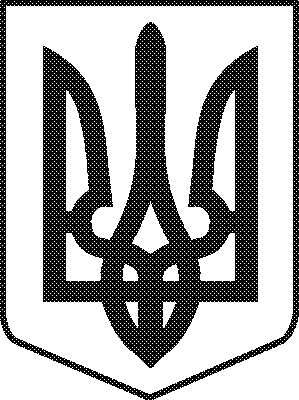 У К Р А Ї Н АВИКОНАВЧИЙ КОМІТЕТХАРКІВСЬКОЇ МІСЬКОЇ РАДИХАРКІВСЬКОЇ ОБЛАСТІУправління освіти адміністрації Київського району Харківської міської ради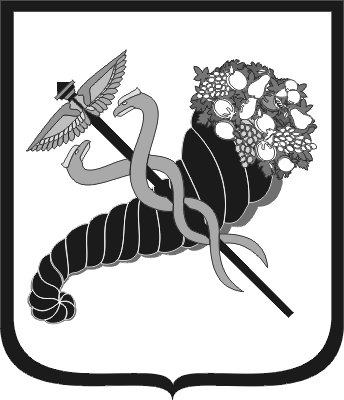 03.01.2012                        №8Посада відповідальної особиП.І.Б.Розділи програмного комплексуМетодист районного методичного центруГорбачова Елеонора ВолодимирівнаПрограмний комплекс «Міська освітня мережа: Школи», розділ «Навчальні робочі плани».Головний спеціалістЧерняк Вікторія АнатоліївнаПрограмний комплекс «Міська освітня мережа: Дошкілля. Школи», розділ «Харчування». Програмний комплекс «Міська освітня мережа: Дошкілля», всі розділиМетодист районного методичного центруУляк Діана КостянтинівнаПрограмний комплекс «Міська освітня мережа: Позашкілля», всі розділи. Головний спеціалістМомот Тетяна ВолодимирівнаПрограмний комплекс «Міська освітня мережа: Школи», розділ «Учні».Головний спеціалістМакарова Лариса ІванівнаПрограмний комплекс «Міська освітня мережа: Школи», розділ «Співробітники».Головний бухгалтерМарадудіна Алла АнатоліївнаПрограмний комплекс «Міська освітня мережа: Дошкілля. Школи», розділ «Табель обліку робочого часу», розділ «Тарифікація», розділ «ТМЦ».Начальник  господарчої групиЛихольот Ігор ВолодимировичПрограмний комплекс «Міська освітня мережа: Дошкілля. Школи. Позашкілля», розділ «Приміщення».